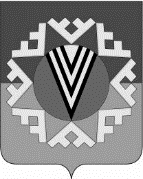 АДМИНИСТРАЦИЯГОРОДСКОГО ПОСЕЛЕНИЯ НОВОАГАНСКНижневартовского районаХанты-Мансийского автономного округа - ЮгрыРАСПОРЯЖЕНИЕот 06.03.2024                                                                                                                № 41пгт. Новоаганск	Об утверждении доклада о результатах обобщения правоприменительной практики при осуществлении земельного контроля на территории поселения за 2023 годВ соответствии со статьей 47 Федерального закона от 31.07.2020 № 248-ФЗ «О государственном контроле (надзоре) и муниципальном контроле в Российской Федерации», подпунктом 3.7 пункта 3 Положения о муниципальном земельном контроле на территории городского поселения Новоаганск, утвержденным Решением Совета депутатов городского поселения Новоаганск от 23.09.2021 № 175 «Об утверждении Положения о муниципальном земельном контроле на территории городского поселения Новоаганск»: 1. Утвердить доклад о результатах обобщения правоприменительной практики при осуществлении земельного контроля на территории поселения за 2023 год согласно приложению.2. Разместить на официальном сайте городского поселения Новоаганск в информационно-телекоммуникационной сети «Интернет».3. Контроль за выполнением распоряжения возложить на заместителя главы городского поселения А.А. Филатова.Глава городского поселения 			             	Е.Г. ПольПриложение к распоряжению администрации городскогопоселения Новоаганскот 06.03.2024 № 41Доклад о результатах обобщения правоприменительной практики при осуществлении земельного контроля на территории поселения за 2023 годI. Основы правоприменительной практикиОсуществление функции муниципального земельного контроля на территории городского поселения Новоаганск исполняется отделом по управлению муниципальным имуществом администрации поселения (Далее – отдел).Предметом муниципального земельного контроля является соблюдение юридическими лицами, индивидуальными предпринимателями, гражданами (далее – контролируемые лица) обязательных требований земельного законодательства в отношении объектов земельных отношений, за нарушение которых законодательством предусмотрена административная ответственность.Объектом муниципального земельного контроля являются:- деятельность, действия (бездействие) граждан и организаций, в рамках которых должны соблюдаться обязательные требования, в том числе предъявляемые к гражданам и организациям, осуществляющим деятельность, действия (бездействие);- земли, земельные участки и (или) части земельных участков, которыми граждане и организации владеют и (или) пользуются, к которым предъявляются обязательные требования.II. Статистические данные о проведенных плановых и внеплановых контрольных мероприятиях, анализ результатов проведения таких мероприятийВ соответствии с Постановлением Правительства РФ от 10.03.2022 № 336 «Об особенностях организации и осуществления государственного контроля (надзора), муниципального контроля» Отделом в 2023 году плановые и внеплановые контрольные мероприятия не проводились.Отделом в 2023 году проведено 9 обследований земельных участков, по результатам которых нарушений не выявлено. Практика осуществления муниципального земельного контроля показывает, что наиболее часто встречающимися нарушениями земельного законодательства и муниципальных нормативных правовых актов, содержащих нормы земельного права являются:- нецелевое использование земельного участка (ч. 1 ст. 8.8 «Кодекса Российской Федерации об административных правонарушениях» от 30.12.2001 № 195-ФЗ);- самовольное занятие земельного участка (Статья 7.1. «Кодекса Российской Федерации об административных правонарушениях» от 30.12.2001 № 195-ФЗ).Самовольное занятие земельного участка или части земельного участка, в том числе использование земельного участка лицом, не имеющим предусмотренных законодательством Российской Федерации прав на указанный земельный участок влечет наложение административного штрафа в случае, если определена кадастровая стоимость земельного участка, на граждан в размере от 1 до 1,5 процента кадастровой стоимости земельного участка, но не менее пяти тысяч рублей; на должностных лиц - от 1,5 до 2 процентов кадастровой стоимости земельного участка, но не менее двадцати тысяч рублей; на юридических лиц - от 2 до 3 процентов кадастровой стоимости земельного участка, но не менее ста тысяч рублей, а в случае, если не определена кадастровая стоимость земельного участка, на граждан в размере от пяти тысяч до десяти тысяч рублей; на должностных лиц - от двадцати тысяч до пятидесяти тысяч рублей; на юридических лиц - от ста тысяч до двухсот тысяч рублей.Санкцией за совершение правонарушения по ч. 1 ст. 8.8 КоАП РФ является штраф.При расчете размера штрафов используется механизм кратности в процентном выражении кадастровой стоимости участка. Так, на гражданина может быть наложен штраф в размере от 0,5 до 1 процента кадастровой стоимости земельного участка, но не менее десяти тысяч рублей; на должностных лиц – от 1 до 1,5 процента кадастровой стоимости земельного участка, но не менее двадцати тысяч рублей; на юридических лиц – от 1,5 до 2 процентов кадастровой стоимости земельного участка, но не менее ста тысяч рублей, а в случае, если не определена кадастровая стоимость земельного участка, на граждан в размере от десяти тысяч до двадцати тысяч рублей; на должностных лиц – от двадцати тысяч до пятидесяти тысяч рублей; на юридических лиц – от ста тысяч до двухсот тысяч рублей.Наложение административного наказания за совершенное правонарушение не исключает обязанности пользователя устранить допущенные нарушения и привести земельный участок в состояние, пригодное для использования по целевому назначению.Исходя из анализа, это наиболее часто выявляемые нарушения земельного законодательства. Наибольшее количество выявленных случаев этого нарушения приходится на граждан при использовании земель для индивидуального жилищного строительства.В целях недопущения таких нарушений, юридическим лицам, индивидуальным предпринимателям и гражданам рекомендуем своевременно оформлять документы на земельные участки.Чтобы проследить в порядке самоконтроля, не допущено ли землепользователями самовольное занятие земель, достаточно соотнести оформленные границы земельного участка с фактически оформленными границами. Информация об оформленных границах земельных участков можно узнать на публичной кадастровой карте в сети «Интернет» Также  правообладатели земель, чтобы уменьшать платежи за используемую ими землю, оформляют земельный участок под одну цель, а фактически используют под другую. Фактически нецелевое использование земель – это скрытые потери местного бюджета в виде недоначисленных платежей за землю. Ведь ставки земельного налога и арендной платы зависят от вида разрешённого использования каждого отдельно взятого земельного участка. Указанный вид нарушения встречается когда граждане на землях предоставленных для ИЖС или ЛПХ, открывают СТО, шиномонтажные мастерские, при этом не изменяя целевого назначения земель.В целях недопущения таких нарушений, юридическим лицам, индивидуальным предпринимателям и гражданам рекомендуем использовать землю в соответствии с видом разрешенного использования, который указан в кадастровом паспорте и в документе, удостоверяющем права на земельные участки.